FRANKLIN D ROOSEVELT PRIMARY SCHOOL 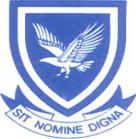 Mendelssohn Road, Roosevelt Park PO Box 1070, Roosevelt Park, 2129    Principal: V Matloga   Tel: (011) 782 - 6526 Fax (011) 888 - 1476     www.fdrprimary.co.za    Email: headmaster@fdrprimary.co.zaWEEK 1 : 20 -04-2020 TO 24-04-2020     WEEK  2 : 27 -04-2020 TO 1-05-2020    WEEK 3  : 4 -05-2020 TO 8-05-2020     These activities can be repeated every week to develop skills, master skills and build confidence. Yours in education, FDR Grade 2 2020EDUCATORNAMEGRADESUBJECTCONTENT TOPIC/CONCEPTACTIVITYDESCRIPTIONRESOURCES DURATION OF TASKMrs JBoikhutsoMs NLewisMs RJuliusMs RHira2D2A2B2CLanguage Listening/speakingPersonal experience Learner retells a personal experience eg. My best birthday party  Atleast 6-8 sentences.10 minutesFollowing instructionsGive the learner 8-10 simple instructions to follow. Eg. Draw a circle in the middle of the page, then draw a cat above the circle etc.White paper, pencil,Colour pencils15 minutesLanguage ReadingPaired readingRead to/with your child.News paper clipping15-20 minutesIndependant readingLearner to read on their own. A book on their level10 minutes Daily PhonicsPractice the following sounds  br/cr/brick/crack etc.Write words that begin and end with the sounds.10 minutes Daily  Language WritingMy best birthday partyUse the following topic and write atleast 6-8 sentences about it. Use the following question words to help, WHO/WHERE/WHEN/HOWWHAT /WHY?Use a dictionary.20 minutesHandwriting Learners to practice upper case and lower case letters 5 rows of each letterGg   Hh   Ii  Jj  KkLined paper and HB pencil20 minutesMaths Number operationsCountingCount forwards 1 to 150Count backwards 150 to 0 Count in 2’s, 5’s and 10’s5 minutesDailyDoubleEg. Double 2 is  2+2=4When we double we add the same number. Use counters to helpSpoons, toys, buttons, beads, crayons, pencils etc 15 minutesHalving/ sharing Eg. Half of 4  is 2Share equallySpoons, toys, buttons, beads, crayons, pencils etc 15 minutes Ordinal numbersWhat are ordinal numbers;First/second/third/fourth/fifth etc. Learn and write them out 10 minutesSmallest to biggestWrite numbers out from Smallest to biggest.Eg.  10  5    12   9   3        3   5     9     10   12Number range up to 10015 minutesSpace and shape Draw 3dshapes Name them and practice writingcylinder/cone/cube/sphere/pyramid/Rectangular prism.Find objects around the house that look like these shapes.15  minutesLife Skills Beginning knowledgeFollow a simple recipeList the Ingredients and the methodMake a simple dish with your child. 5 minutesDaily  Performing Arts Singing/dancingPlay  the statue game with music15 minutesLife Skills Physical educationBall skills Throw, catch, kick, dribble and bounce a ball. Skip  20 minutes Daily 